ROTINA DO TRABALHO PEDAGÓGICO PARA SER REALIZADA EM DOMICÍLIO (Berçário I-A) - Profª CLAUDIAData: 16/08 a 20/08 de 2021                                             E.M.E.I. “Emily de Oliveira Silva”SEGUNDA-FEIRA TERÇA-FEIRAQUARTA-FEIRAQUINTA-FEIRASEXTA-FEIRABERÇÁRIO I-AHoje é dia de música. Mostro uma mãozinha.Disponível em:https://www.youtube.com/watch?v=EWPnwIcTPvQAtividade Coloque a música para o bebê ouvir e incentive o bebê a repetir os movimentos com as mãozinhas. Registrar o momento e enviar para a professora.Objetivo: Escuta, fala, pensamento e imaginação.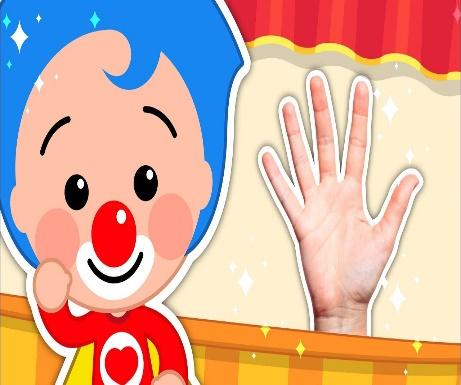 BERÇÁRIO I-AATIVIDADE     Vamos oferecer uma revista, um livro ou qualquer papel para a criança folhear ou rasgar.Observação: Tomar cuidado para a criança não colocar o papel na boca.Objetivo: Movimento de pinça e trabalha coordenação motora além, disso pode - se identificar figuras, objetos e cores.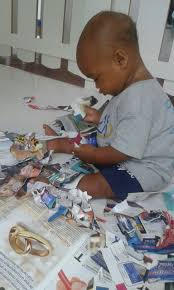 BERÇÁRIO I-A   Assistir ao vídeo disponível em:        https://www.youtube.com/watch?v=yev-ZzpnTnY&t=60s  Bartolino:  A Fazenda do Zenon Atividade Comentar com a criança os sons de cana animal e pedir para a criança repetir.Objetivo: conhecer os animais, sons, escuta, fala e imaginação.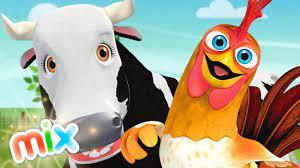     BERÇÁRIO I-AAtividadeHora da históriaVídeo gravado pela professora Claudia       As PrincesasDisponível em:  https://www.youtube.com/watch?v=kOCR3wRYPks 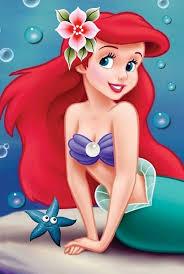     BERÇÁRIO I-A(EO) (CG)Dia da massagem - A massagem é uma atividade prazerosa e facilitadora de momentos relaxantes em qualquer idade, é muito importante o toque, do contato pele com pele entre o adulto e a criança por ela cuidada, especialmente nos primeiros anos de vida.Observação- Se o bebê tiver um hidratante ou óleo específico para ele, seria interessante estar aproveitando esse momento para usá-lo na massagem.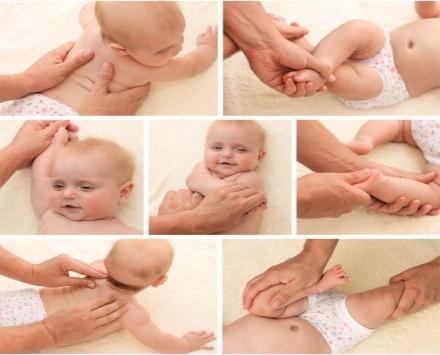                              Bom final de	               	  SEMANA !!! 